Об утверждении Правил осуществления Финансовым управлением Администрации Североуральского городского округа полномочий 
по контролю в финансово-бюджетной сфереВ соответствии с Бюджетным кодексом Российской Федерации, Федеральным законом от 05 апреля 2013 года № 44-ФЗ «О контрактной системе в сфере закупок товаров, работ, услуг для обеспечения государственных и муниципальных нужд», Администрация Североуральского городского округаПОСТАНОВЛЯЕТ:Утвердить Правила осуществления Финансовым управлением Администрации Североуральского городского округа полномочий по контролю в финансово-бюджетной сфере (прилагаются).Признать утратившим силу: постановление Администрации Североуральского городского округа от 05.09.2014 № 1291 «Об утверждении Правил осуществления Финансовым управлением Администрации Североуральского городского округа полномочий 
по внутреннему муниципальному финансовому контролю»;постановление Администрации Североуральского городского округа от 05.09.2014 № 1292 «Об утверждении Административного регламента осуществления Финансовым управлением Администрации Североуральского городского округа внутреннего муниципального финансового контроля»; постановление Администрации Североуральского городского округа от 31.07.2018 № 844 «Об утверждении Порядка осуществления Финансовым управлением Администрации Североуральского городского округа контроля за соблюдением Федерального закона от 05 апреля 2013 года № 44-ФЗ «О контрактной системе в сфере закупок товаров, работ, услуг для обеспечения муниципальных нужд» при исполнении полномочий по внутреннему муниципальному финансовому контролю».Контроль за выполнением настоящего Постановления возложить на исполняющего обязанности Первого заместителя Главы Администрации Североуральского городского округа В.В. Паслера.Настоящее постановление разместить на официальном сайте Администрации Североуральского городского округа.Глава Североуральского городского округа                                                         В.П. МатюшенкоУТВЕРЖДЕНЫпостановлением АдминистрацииСевероуральского городского округа от 05.03.2020 № 255«Об утверждении Правил осуществления Финансовым управлением Администрации Североуральского городского округа полномочий по контролю в финансово-бюджетной сфере»Правилаосуществления Финансовым управлением АдминистрацииСевероуральского городского округа полномочий по контролю в финансово-бюджетной сфере Раздел 1. Общие положенияГлава 1. Основания осуществления контрольной деятельности 1. Настоящие правила определяют порядок осуществления Финансовым управлением Администрации Североуральского городского округа (далее - Финансовое управление) полномочий по внутреннему муниципальному финансовому контролю в сфере бюджетных правоотношений, предусмотренному статьей 269.2 Бюджетного кодекса Российской Федерации и  частью 8 статьи 99 Федерального закона от 5 апреля 2013 года № 44-ФЗ «О контрактной системе в сфере закупок товаров, работ, услуг для обеспечения государственных и муниципальных нужд» (далее - Федеральный закон о контрактной системе) (далее – деятельность по контролю).2. Деятельность по контролю основывается на принципах законности, объективности, эффективности, независимости, профессиональной компетентности, достоверности результатов и гласности.3. Деятельность по контролю подразделяется на плановую и внеплановую и осуществляется посредством проведения плановых и внеплановых проверок, а также проведения только в рамках полномочий по внутреннему муниципальному контролю в сфере бюджетных правоотношений плановых и внеплановых ревизий и обследований (далее - контрольные мероприятия). Проверки подразделяются на камеральные и выездные, в том числе встречные проверки, проводимые в рамках выездных и (или) камеральных проверок в целях установления и (или) подтверждения фактов, связанных с деятельностью объектов контроля.4. Плановые контрольные мероприятия осуществляются в соответствии с Планом контрольных мероприятий, который утверждается приказом Финансового управления по согласованию с Главой Североуральского городского округа ежегодно не позднее 30 декабря года, предшествующего очередному финансовому году, и размещается на официальном сайте Администрации Североуральского городского округа, Финансового управления. План контрольных мероприятий формируется на соответствующий календарный год с указанием наименования объектов (субъектов) контроля, темы контрольного мероприятия и проверяемого периода, даты (квартал) начала проведения контрольного мероприятия. План контрольных мероприятий в части соблюдения требований законодательства о контрактной системе в рамках полномочий, установленных частью 8 статьи 99 Федерального закона о контрактной системе, размещается в единой информационной системе в сфере закупок в порядке, установленном законодательством Российской Федерации.5. Внеплановое контрольное мероприятие проводится по следующим основаниям:1) поручение Главы Североуральского городского округа (лица, его замещающего);2) на основании поступившей информации о нарушении бюджетного законодательства Российской Федерации и иных нормативных правовых актов, регулирующих бюджетные правоотношения, и (или) законодательства Российской Федерации о контрактной системе в сфере закупок и принятых в соответствии с ним нормативных правовых (правовых) актов;3) в случае истечения срока исполнения ранее выданного предписания (представления);4) в случаях, предусмотренных подпунктом 3 пункта 46, подпункта 3 пункта 55, пунктом 61 настоящих правил.Глава 2. Права и обязанности должностных лиц6. Должностными лицами Финансового управления, уполномоченными на осуществление деятельности по контролю, являются:1) начальник Финансового управления (лицо, его замещающее);2) муниципальные служащие, замещающие должности муниципальной службы в Финансовом управлении, уполномоченные на осуществление деятельности по контролю (далее - специалисты финансового контроля);3) иные муниципальные служащие Финансового управления, уполномоченные на участие в проведении контрольных мероприятий в соответствии с приказом Финансового управления.7. Должностные лица, указанные в пункте 6 настоящих правил, имеют право:1) запрашивать и получать на основании мотивированного запроса в письменной форме информацию, документы и материалы, объяснения в письменной и устной формах, необходимые для проведения контрольных мероприятий;2) при осуществлении контрольных мероприятий беспрепятственно при предъявлении служебных удостоверений и копии приказа Финансового управления о назначении контрольного мероприятия посещать помещения и территории, которые занимают объекты контроля, требовать предъявления поставленных товаров, результатов выполненных работ, оказанных услуг, а также проводить необходимые экспертизы и другие мероприятия по контролю;3) получать необходимый для осуществления внутреннего муниципального финансового контроля постоянный доступ к государственным и муниципальным информационным системам в соответствии с законодательством Российской Федерации об информации, информационных технологиях и о защите информации, законодательством Российской Федерации о государственной и иной охраняемой законом тайне.Должностные лица, указанные в подпункте 1 пункта 6 настоящих правил, имеют право:1) назначать (организовывать) проведение экспертиз, необходимых для проведения контрольных мероприятий;2) направлять объектам контроля акты, заключения, направлять представления и (или) предписания в случаях, предусмотренных законодательством Российской Федерации;3) обращаться в суд, арбитражный суд с исками о признании осуществленных закупок недействительными в соответствии с Гражданским кодексом Российской Федерации, с исками о возмещении ущерба, причиненного Североуральскому городскому округу.8. Должностные лица, указанные в пункте 6 настоящих правил, обязаны:1) своевременно и в полной мере исполнять предоставленные в соответствии с законодательством Российской Федерации полномочия по предупреждению, выявлению и пресечению нарушений в установленной сфере деятельности;2) соблюдать требования нормативных правовых актов в установленной сфере деятельности;3) при выявлении факта совершения действия (бездействия), содержащего признаки состава преступления, направлять в правоохранительные органы информацию о таком факте и (или) документы и иные материалы, подтверждающие такой факт, в течение 3 рабочих дней со дня выявления такого факта;4) при выявлении обстоятельств и фактов, свидетельствующих о признаках нарушений, относящихся к компетенции другого государственного (муниципального) органа (должностного лица), направлять информацию о таких обстоятельствах и фактах в соответствующий орган (должностному лицу) в течение 10 рабочих дней со дня выявления таких обстоятельств и фактов.Должностные лица, указанные в подпунктах 2 и 3 пункта 6 настоящих правил, обязаны:1) проводить контрольные мероприятия в соответствии с приказом Финансового управления;2) знакомить руководителя или уполномоченное должностное лицо объекта контроля с копией приказа Финансового управления о проведении контрольного мероприятия, копией приказа Финансового управления о приостановлении, возобновлении и продлении срока проведения контрольного мероприятия, об изменении состава проверочной или ревизионной группы, а также с результатами контрольных мероприятий (актами и заключениями).Должностные лица, указанные в пункте 6 настоящих правил, несут ответственность за действия (бездействие) и решения, принимаемые в процессе осуществления контрольных мероприятий, в соответствии с законодательством Российской Федерации.9. Должностные лица объектов контроля имеют право:1) присутствовать при проведении контрольных действий, проводимых в рамках выездных контрольных мероприятий, давать объяснения по вопросам, относящимся к теме и основным вопросам, подлежащим изучению в ходе проведения контрольного мероприятия;2) обжаловать решения и действия (бездействие) Финансового управления и его должностных лиц в порядке, установленном нормативными правовыми актами Российской Федерации;3) представлять в Финансовое управление возражения в письменной форме на акт, оформленный по результатам проверки (ревизии), в порядке, установленном настоящими правилами.10. Должностные лица объектов контроля обязаны:1) выполнять законные требования должностных лиц, указанных в пункте 6 настоящих правил;2) назначить лиц, ответственных за предоставление информации, документов и материалов, необходимых для проведения контрольных мероприятий, представлять информацию, документы и материалы своевременно и в полном объеме должностным лицам, указанным в пункте 6 настоящих правил, по их запросам;3) предоставлять должностным лицам, принимающим участие в проведении выездной проверки (ревизии), допуск в помещения и на территории, которые занимают объекты контроля;4) обеспечивать должностных лиц, принимающих участие в проведении контрольных мероприятий, помещениями и организационной техникой, необходимыми для проведения контрольных мероприятий.Глава 3. Планирование деятельности по контролю11. Планирование деятельности по контролю осуществляется с соблюдением следующих условий:1) обеспечение равномерности нагрузки на специалистов Финансового управления, принимающих участие в контрольных мероприятиях;2) выделение резерва времени для выполнения внеплановых контрольных мероприятий, определяемого на основании данных о внеплановых контрольных мероприятиях, осуществленных в предыдущие годы.Отбор контрольных мероприятий при формировании плана контрольных мероприятий осуществляется по установленной Финансовым управлением методике.Отбор контрольных мероприятий осуществляется исходя из следующих критериев:1) существенность и значимость мероприятий, осуществляемых объектами контроля, в отношении которых предполагается проведение контрольных мероприятий, и (или) направления и объемов бюджетных расходов, включая мероприятия, осуществляемые в рамках муниципальных программ Североуральского городского округа, при использовании средств местного бюджета на капитальные вложения в объекты муниципальной собственности Североуральского городского округа;2) длительность периода, прошедшего со дня проведения идентичного контрольного мероприятия Финансовым управлением (в случае если указанный период превышает 3 года, данный критерий имеет наивысший приоритет);3) информация о наличии признаков нарушений, поступившая от главных распорядителей (администраторов) средств местного бюджета, а также выявленная по результатам анализа данных единой информационной системы в сфере закупок товаров, работ, услуг для обеспечения государственных и муниципальных нужд.12. Периодичность проведения плановых контрольных мероприятий в отношении одного объекта контроля и одной темы контрольного мероприятия составляет не более 1 раза в год.13. Формирование плана контрольных мероприятий Финансового управления осуществляется с учетом информации о планируемых (проводимых) Контрольно-счетной палатой Североуральского городского округа идентичных контрольных мероприятиях в целях исключения дублирования контрольных мероприятий.В целях настоящих правил под идентичным контрольным мероприятием понимается контрольное мероприятие, в рамках которого Контрольно-счетной палатой Североуральского городского округа проводятся (планируются к проведению) контрольные действия в отношении деятельности объекта контроля, которые могут быть проведены Финансовым управлением.Раздел 2. Осуществление деятельности по контролюГлава 4. Общие положения деятельности по контролю 14. Финансовое управление при осуществлении деятельности по контролю осуществляет полномочия по осуществлению внутреннего муниципального финансового контроля, установленные пунктом 1 статьи 269.2 Бюджетного кодекса Российской Федерации.15. Объектами контроля являются:1) главные распорядители (распорядители, получатели) средств местного бюджета, главные администраторы (администраторы) доходов местного бюджета, главные администраторы (администраторы) источников финансирования дефицита местного бюджета;2) муниципальные учреждения;3) муниципальные унитарные предприятия;4) хозяйственные товарищества и общества с участием Североуральского городского округа в их уставных (складочных) капиталах, а также коммерческие организации с долей (вкладом) таких товариществ и обществ в их уставных (складочных) капиталах;5) юридические лица (за исключением муниципальных учреждений, муниципальных унитарных предприятий, хозяйственных товариществ и обществ с участием Североуральского городского округа в их уставных (складочных) капиталах, а также коммерческих организаций с долей (вкладом) таких товариществ и обществ в их уставных (складочных) капиталах), индивидуальные предприниматели, физические лица, являющиеся:юридическими и физическими лицами, индивидуальными предпринимателями, получающими средства из местного бюджета на основании договоров (соглашений) о предоставлении средств из местного бюджета и (или) муниципальных контрактов, кредиты, обеспеченные муниципальными гарантиями;исполнителями (поставщиками, подрядчиками) по договорам (соглашениям), заключенным в целях исполнения договоров (соглашений) о предоставлении средств из местного бюджета и (или) муниципальных контрактов, которым в соответствии с законодательством Российской Федерации открыты лицевые счета в Управлении Федерального казначейства по Свердловской области, Финансовом управлении;6) заказчики, контрактные службы, контрактные управляющие, уполномоченные органы, уполномоченные учреждения, осуществляющие действия, направленные на осуществление в соответствии с Федеральным законом о контрактной системе закупок товаров, работ и услуг для обеспечения муниципальных нужд.16. Запросы о представлении информации, документов и материалов, предусмотренные настоящими правилами, акты проверок и ревизий, заключения, подготовленные по результатам проведенных обследований, представления и предписания вручаются представителю объекта контроля либо направляются заказным почтовым отправлением с уведомлением о вручении или иным способом, свидетельствующим о дате его получения адресатом, в том числе с применением автоматизированных информационных систем.17. Срок представления информации, документов и материалов устанавливается в запросе, исчисляется со дня получения запроса и составляет не менее 3 рабочих дней.18. Документы, материалы и информация, необходимые для проведения контрольных мероприятий, представляются в подлиннике и (или) копиях, заверенных объектами контроля в установленном порядке.19. Все документы, составляемые должностными лицами Финансового управления в рамках контрольного мероприятия, приобщаются к материалам контрольного мероприятия, учитываются и хранятся в установленном Финансовым управлением порядке, в том числе с применением автоматизированной информационной системы.20. В рамках выездных или камеральных проверок могут проводиться встречные проверки в целях установления и (или) подтверждения фактов, связанных с деятельностью объекта контроля. 21. Встречные проверки назначаются и проводятся в порядке, установленном для выездных или камеральных проверок соответственно. Срок проведения встречных проверок не может превышать 20 рабочих дней. Результаты встречной проверки оформляются актом, который прилагается к материалам выездной или камеральной проверки соответственно. По результатам встречной проверки представления и предписания объекту встречной проверки не направляются.22. Обследования могут проводиться в рамках камеральных и выездных проверок (ревизий) в соответствии с настоящими правилами. Срок проведения обследований в рамках камеральных и выездных проверок (ревизий) не может превышать 20 рабочих дней.23. Решение о проведении проверки (в том числе встречной), ревизии или обследования оформляется приказом Финансового управления.Глава 5. Требования к проведению контрольных мероприятий24. К процедурам исполнения контрольного мероприятия относятся назначение контрольного мероприятия, проведение контрольного мероприятия, приостановление (возобновление) контрольного мероприятия и реализация результатов контрольного мероприятия.25. Контрольное мероприятие проводится на основании приказа Финансового управления о его назначении, в котором указываются:1) объект контроля;2) проверяемый период;3) тема контрольного мероприятия;4) основание проведения контрольного мероприятия;5) состав должностных лиц, уполномоченных на проведение контрольного мероприятия;6) срок проведения контрольного мероприятия;7) перечень основных вопросов, подлежащих изучению в ходе проведения контрольного мероприятия.26. Решение о приостановлении контрольного мероприятия принимается начальником Финансового управления на основании мотивированного обращения руководителя проверочной (ревизионной) группы (специалиста финансового контроля) в соответствии с настоящими правилами. На время приостановления проведения контрольного мероприятия срок проведения контрольных действий по месту нахождения объекта контроля прерывается, но не более чем на 6 месяцев.27. Решение о возобновлении проведения контрольного мероприятия принимается после устранения причин приостановления контрольного мероприятия в соответствии с настоящими правилами.28. Решение о приостановлении (возобновлении) контрольного мероприятия оформляется приказом Финансового управления, в котором указываются основания приостановления (возобновления) контрольного мероприятия. Копия приказа Финансового управления о приостановлении (возобновлении) проведения контрольного мероприятия направляется в адрес объекта контроля.Глава 6. Проведение выездной проверки (ревизии) 29. Проведение выездной проверки (ревизии) состоит в осуществлении соответствующих контрольных действий в отношении объекта контроля по месту нахождения объекта контроля и оформлении акта выездной проверки.30. Срок проведения контрольных действий по месту нахождения объекта контроля составляет не более 40 рабочих дней.31. Срок проведения контрольных действий по месту нахождения объекта контроля может быть продлен начальником Финансового управления на основании мотивированного обращения специалиста финансового контроля на срок не более 20 рабочих дней.32. При воспрепятствовании доступу проверочной (ревизионной) группы (специалиста финансового контроля) на территорию или в помещение объекта контроля, а также по фактам непредставления или несвоевременного представления должностными лицами объекта контроля информации, документов и материалов, запрошенных при проведении выездной проверки (ревизии), руководитель проверочной (ревизионной) группы (специалист финансового контроля) составляет акт по форме, утверждаемой приказом Финансового управления.33. В случае обнаружения подделок, подлогов, хищений, злоупотреблений и при необходимости пресечения данных противоправных действий руководитель проверочной (ревизионной) группы (специалист финансового контроля) изымает необходимые документы и материалы с учетом ограничений, установленных законодательством Российской Федерации, оставляет акт изъятия и копии или опись изъятых документов в соответствующих делах, а в случае обнаружения данных, указывающих на признаки состава преступления, опечатывает кассы, кассовые и служебные помещения, склады и архивы. Форма акта изъятия утверждается приказом Финансового управления.34. Начальник Финансового управления на основании мотивированного обращения руководителя проверочной (ревизионной) группы (специалиста финансового контроля) в случае невозможности получения необходимой информации (документов, материалов) в ходе проведения контрольных действий в рамках выездной проверки (ревизии) может назначить проведение:1) обследования;2) встречной проверки.35. По результатам обследования оформляется заключение, которое прилагается к материалам выездной проверки (ревизии).36. Контрольные действия по документальному изучению проводятся в отношении финансовых, бухгалтерских, отчетных документов, иных документов объекта контроля, а также путем анализа и оценки полученной из них информации с учетом информации по устным и письменным объяснениям, справкам и сведениям должностных, материально ответственных и иных лиц объекта контроля и осуществления других контрольных действий. Контрольные действия по фактическому изучению проводятся путем осмотра, инвентаризации, наблюдения, пересчета, экспертизы, контрольных замеров и осуществления других действий по контролю. Проведение и результаты контрольных действий по фактическому изучению деятельности объекта контроля оформляются соответствующими актами.37. Проведение выездной проверки (ревизии) может быть приостановлено в порядке, предусмотренном пунктами 26 и 28 настоящих правил, на основании мотивированного обращения руководителя проверочной (ревизионной) группы (специалиста финансового контроля):1) на период проведения встречной проверки и (или) обследования;2) при отсутствии бюджетного (бухгалтерского) учета у объекта контроля или нарушении объектом контроля правил ведения бюджетного (бухгалтерского) учета, которое делает невозможным дальнейшее проведение проверки (ревизии), – на период восстановления объектом контроля документов, необходимых для проведения выездной проверки (ревизии), а также приведения объектом контроля в надлежащее состояние документов учета и отчетности;3) на период организации и проведения экспертиз;4) на период исполнения запросов, направленных в компетентные государственные органы, в том числе органы государств – членов таможенного союза или иностранных государств и иные организации;5) в случае непредставления объектом контроля информации, документов и материалов или представления неполного комплекта запрашиваемой информации, документов и материалов, и (или) воспрепятствования проведению контрольного мероприятия, и (или) уклонения от проведения контрольного мероприятия;6) при необходимости обследования имущества и (или) документов, находящихся не по месту нахождения объекта контроля;7) при наличии обстоятельств, которые делают невозможным дальнейшее проведение проверки (ревизии) по причинам, не зависящим от проверочной (ревизионной) группы, включая наступление обстоятельств непреодолимой силы.38. В течение 3 рабочих дней со дня принятия решения о приостановлении выездной проверки (ревизии) объект контроля письменно извещается о приостановлении выездной проверки (ревизии) и причинах приостановления.39. Решение о возобновлении выездной проверки (ревизии) принимается в течение 3 рабочих дней со дня получения сведений об устранении причин приостановления выездной проверки (ревизии).Объект контроля одновременно информируется о возобновлении выездной проверки (ревизии).40. После окончания контрольных действий по месту нахождения объекта контроля и иных мероприятий, проводимых в рамках выездной проверки (ревизии), руководитель проверочной (ревизионной) группы (специалист финансового контроля) подписывает справку о завершении контрольных действий и вручает ее представителю объекта контроля не позднее последнего дня срока проведения контрольных действий по месту нахождения объекта контроля.41. По результатам выездной проверки (ревизии) оформляется акт, который должен быть подписан должностными лицами, проводившими проверку (ревизию), в течение 15 рабочих дней, исчисляемых со дня, следующего за днем подписания справки о завершении контрольных действий.42. К акту выездной проверки (ревизии) (кроме акта встречной проверки и заключения, подготовленного по результатам проведения обследования) прилагаются предметы и документы, результаты экспертиз (исследований), фото-, видео- и аудиоматериалы, полученные в ходе проведения контрольных мероприятий.43. Акт выездной проверки (ревизии) в течение 3 рабочих дней со дня его подписания вручается (направляется) представителю объекта контроля в соответствии с настоящими правилами.44. Объект контроля вправе представить письменные возражения на акт выездной проверки (ревизии) в течение 10 рабочих дней со дня его получения. Письменные возражения объекта контроля приобщаются к материалам выездной проверки (ревизии).45. Акт и иные материалы выездной проверки (ревизии) подлежат рассмотрению начальником Финансового управления (заместителем начальника) в течение 30 календарных дней со дня подписания акта должностными лицами, проводившими проверку (ревизию).46. По результатам рассмотрения акта и иных материалов выездной проверки (ревизии) начальник Финансового управления (заместитель начальника) принимает решение:1) о направлении объекту контроля представления и (или) предписания;2) об отсутствии оснований для направления представления и (или) предписания;3) о назначении внеплановой выездной проверки (ревизии), в том числе при представлении объектом контроля письменных возражений, а также дополнительных информации, документов и материалов, относящихся к проверяемому периоду, влияющих на выводы, сделанные по результатам выездной проверки (ревизии).Решение оформляется заключением по результатам рассмотрения акта выездной проверки (ревизии), которое утверждается начальником Финансового управления (заместителем начальника).Глава 7. Проведение камеральной проверки 47. Камеральная проверка проводится по месту нахождения Финансового управления на основании бюджетной отчетности, бухгалтерской (финансовой) отчетности и иных документов, представленных по запросам Финансового управления, а также информации, документов и материалов, полученных в ходе встречных проверок.48. Камеральная проверка проводится должностными лицами, указанными в пункте 6 настоящих правил, в течение 30 рабочих дней со дня получения от объекта контроля документов и информации, представленных в соответствии с пунктом 47 настоящих правил.49. При проведении камеральной проверки в срок ее проведения не засчитываются периоды времени со дня отправки запроса Финансового управления до дня представления информации, документов и материалов объектом проверки, а также времени, в течение которого проводится встречная проверка и (или) обследование.50. Начальник Финансового управления на основании мотивированного обращения руководителя проверочной (ревизионной) группы (специалиста финансового контроля) может назначить проведение:1) обследования, результаты которого оформляются заключением и прилагаются к материалам камеральной проверки;2) встречной проверки.51. По результатам камеральной проверки оформляется акт, который подписывается должностными лицами, проводящими проверку, не позднее последнего дня срока проведения камеральной проверки.52. Акт камеральной проверки в течение 3 рабочих дней со дня его подписания вручается (направляется) представителю объекта контроля в соответствии с настоящими правилами.53. Объект контроля вправе представить письменные возражения на акт, оформленный по результатам камеральной проверки, в течение 10 рабочих дней со дня получения акта. Письменные возражения объекта контроля по акту проверки приобщаются к материалам проверки.54. Материалы камеральной проверки подлежат рассмотрению начальником Финансового управления (заместителем начальника) в течение 30 календарных дней со дня подписания акта.55. По результатам рассмотрения акта и иных материалов камеральной проверки начальник Финансового управления (заместитель начальника) принимает решение:1) о направлении объекту контроля представления и (или) предписания;2) об отсутствии оснований для направления представления и (или) предписания;3) о проведении внеплановой выездной проверки (ревизии).Решение оформляется заключением по результатам рассмотрения акта камеральной проверки, которое утверждается начальником Финансового управления (заместителем начальника).Глава 8. Проведение обследования 56. При проведении обследования осуществляется анализ и оценка состояния сферы деятельности объекта контроля, определенной приказом Финансового управления.57. Обследование (за исключением обследования, проводимого в рамках камеральных и выездных проверок, ревизий) проводится в порядке и сроки, установленные для выездных проверок (ревизий) в соответствии с главой 6 настоящих правил.58. При обследовании могут проводиться исследования и экспертизы с использованием фото-, видео- и аудиотехники, а также иных видов техники и приборов, в том числе измерительных приборов.59. По результатам проведения обследования оформляется заключение, которое подписывается должностным лицом Финансового управления, проводившим обследование, не позднее последнего дня срока проведения обследования. Заключение в течение 3 рабочих дней со дня его подписания вручается (направляется) представителю объекта контроля в соответствии с настоящими правилами.60. Заключение и иные материалы обследования подлежат рассмотрению начальником Финансового управления (заместителем начальника) в течение 30 календарных дней со дня подписания заключения.61. По итогам рассмотрения заключения, подготовленного по результатам проведения обследования, начальник Финансового управления (заместитель начальника) при наличии оснований принимает решение о необходимости проведения внеплановой выездной проверки (ревизии). Назначение внеплановой выездной проверки (ревизии) по указанному основанию оформляется приказом Финансового управления.Глава 9. Реализация результатов контрольных мероприятий 62. При осуществлении контроля, предусмотренного пунктом 14 настоящих правил, Финансовое управление направляет:1) объекту контроля представление, содержащее информацию о выявленных бюджетных нарушениях, а также одно из следующих обязательных для исполнения в установленные в представлении сроки или в течение 30 календарных дней со дня его получения, если срок не указан, требований по каждому бюджетному нарушению:требование об устранении бюджетного нарушения и о принятии мер по устранению его причин и условий;требование о принятии мер по устранению причин и условий бюджетного нарушения в случае невозможности его устранения;2) объекту контроля предписание в случае невозможности устранения либо не устранения в установленный в представлении срок бюджетного нарушения, содержащее обязательные для исполнения в установленные в предписании сроки требования о принятии мер по возмещению причиненного ущерба Североуральскому городскому округу.63. Представления и предписания в течение 30 календарных дней со дня утверждения заключения по результатам рассмотрения акта вручаются (направляются) представителю объекта контроля.По решению Финансового управления срок исполнения представления и (или) предписания может быть продлен в порядке, предусмотренном федеральными стандартами внутреннего государственного финансового контроля, но не более одного раза по обращению объекта контроля.64. Отмена представлений и предписаний Финансового управления осуществляется в судебном и внесудебном порядке. Отмена представлений, предписаний во внесудебном порядке осуществляется начальником Финансового управления по результатам рассмотрения жалоб на решения, действия (бездействие) должностных лиц Финансового управления.65. Должностные лица, принимающие участие в контрольных мероприятиях, осуществляют контроль за исполнением объектами контроля представлений и предписаний. В случае неисполнения представления и (или) предписания Финансовое управление применяет к лицу, не исполнившему такое представление и (или) предписание, меры ответственности в соответствии с законодательством Российской Федерации.66. В случае неисполнения предписания о возмещении причиненного Североуральскому городскому округу ущерба Финансовое управление направляет в суд исковое заявление о возмещении объектом контроля, должностными лицами которого допущено указанное нарушение, ущерба, причиненного Североуральскому городскому округу, и защищает в суде интересы Североуральского городского округа по этому иску.67. При выявлении в ходе проведения контрольных мероприятий административных правонарушений должностные лица Финансового управления возбуждают дела об административных правонарушениях в порядке, установленном законодательством Российской Федерации об административных правонарушениях при наделении должностных лиц данными полномочиями в соответствии с действующим законодательством.68. Формы и требования к содержанию представлений, предписаний и уведомлений о применении бюджетных мер принуждения, иных документов, предусмотренных настоящими правилами, устанавливаются Финансовым управлением.Глава 10. Требования к составлению и представлению отчетности о результатах контрольных мероприятий 69. В целях раскрытия информации о полноте и своевременности выполнения плана контрольных мероприятий за отчетный календарный год, обеспечения эффективности деятельности по контролю, а также анализа информации о результатах проведения контрольных мероприятий Финансовое управление ежегодно составляет и представляет Главе Североуральского городского округа отчет о деятельности по контролю (далее – отчет Финансового управления).70. В состав отчета Финансового управления включаются формы отчетов о результатах проведения контрольных мероприятий (далее – единые формы отчетов) и пояснительная записка.71. К результатам контрольных мероприятий, подлежащих обязательному раскрытию в единых формах отчетов, относятся (если иное не установлено нормативными правовыми актами):1) начисленные штрафы в количественном и денежном выражении по видам нарушений;2) количество материалов, направленных в правоохранительные органы, и сумма предполагаемого ущерба по видам нарушений;3) количество представлений и предписаний и их исполнение в количественном и (или) денежном выражении, в том числе объем восстановленных (возмещенных) средств по предписаниям и представлениям;4) количество направленных и исполненных (неисполненных) уведомлений о применении бюджетных мер принуждения;5) объем проверенных средств местного бюджета;6) количество поданных и (или) удовлетворенных жалоб (исков) на решения Финансового управления, а также на его действия (бездействие) в рамках осуществленной им деятельности по контролю.72. В пояснительной записке приводятся сведения об основных направлениях деятельности по контролю Финансового управления, включая:1) количество должностных лиц, указанных в подпунктах 2 и 3 пункта 6 настоящих правил, осуществляющих деятельность по контролю;2) меры по повышению квалификации должностных лиц, указанных в подпунктах 2 и 3 пункта 6 настоящих правил, обеспеченность ресурсами (трудовыми, материальными и финансовыми), основными фондами и их техническое состояние;3) сведения о затратах на проведение контрольных мероприятий;4) иную информацию о событиях, оказавших существенное влияние на осуществление деятельности по контролю, не нашедшую отражения в единых формах отчетов.73. Отчет Финансового управления подписывается начальником Финансового управления и направляется Главе Североуральского городского округа до 1 марта года, следующего за отчетным годом, также в Министерство финансов Свердловской области по форме установленной Министерством финансов Свердловской области ежеквартально.74. Результаты проведения контрольных мероприятий размещаются на официальном сайте Администрации Североуральского городского округа в информационно-телекоммуникационной сети «Интернет», а также в единой информационной системе в сфере закупок товаров, работ, услуг для обеспечения государственных и муниципальных нужд (далее – ЕИС) в порядке, установленном законодательством Российской Федерации.75. Использование ЕИС, а также ведение документооборота в ЕИС осуществляется должностными лицами Финансового управления в соответствии с приказом Финансового управления.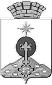 АДМИНИСТРАЦИЯ СЕВЕРОУРАЛЬСКОГО ГОРОДСКОГО ОКРУГА ПОСТАНОВЛЕНИЕАДМИНИСТРАЦИЯ СЕВЕРОУРАЛЬСКОГО ГОРОДСКОГО ОКРУГА ПОСТАНОВЛЕНИЕ05.03.2020                                                                                                         № 255                                                                                                        № 255г. Североуральскг. Североуральск